Общешкольный фотоконкурс "Селфи на фоне природы школы-интернат" 	С 12 по 18 сентября 2017г среди 1-9 классов в рамках Декады Золотая Осень был проведен общешкольный конкурс "Селфи на фоне природы".  Целью этого конкурса было сплочение коллектива. Классные коллективы приняли активное участие. Всего - 15 классов. 1 место - 2 а, 9в, 7а. Они награждены походом на фильм в кинотеатр "Гик-кафе". Остальные награждены сертификатами. Не приняли участие - 1б, 1в,4а,9а, 7в, 8б, 8в. Охват - 182 учащихся.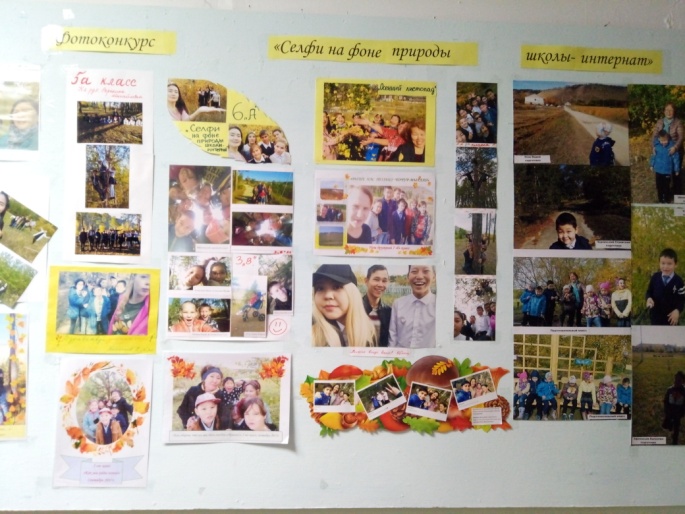 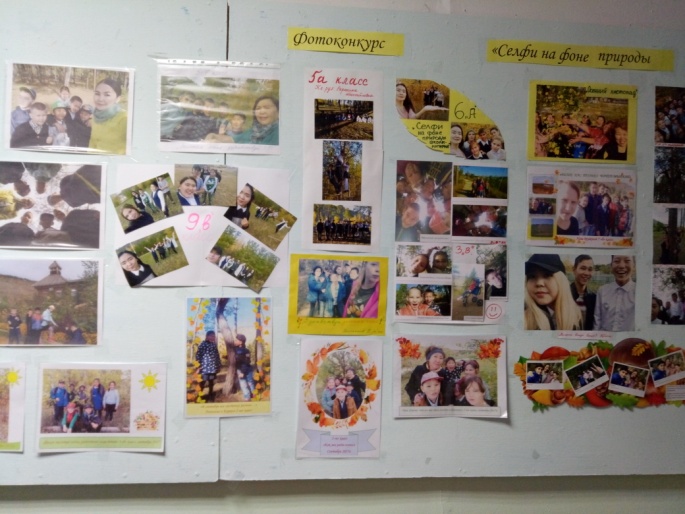 